02/02/2015 Full Senate MinutesSecretary:Role CallPresident: 
Welcome new members!Dinner at Prichard House Monday, Feb 9, 2015 at 7pm. Board Of Trustees Dinner Thursday, Feb 12, 2015 at 5:30pmPlease make sure Google Form Contact list is filled This is so that we can get placards out soonArchway is next Tuesday: Zoe Morris and Kyle Simon will be invited to attendBoard of Trustees Student Affairs Committee Friday, February 13 from 10:15 to 11:45 am in room 312 HWCCEx-Officios: Panhel, IFC, CPB, SUBA, HorizonsSlu Housing Renewal Presentations Res Life would like to have members of the Res Affairs committee. We would need people who want to split into shifts to sit in and listen. 1:00pm-5:00pm on both Thursday, February 11, 2015 and Friday, February 12, 2015.Vice President:Changing format of meetingsArchway- meet with all Vice Presidents and Rock Jones, will be inviting senators to attend meetings as wellMeeting with Dan Hitchell later this week to discuss food plan changesMeeting with Jess C. to discuss making OWU water bottle freeMeredith—Gender Inclusive Housing—The spectrum resource center has been working on a proposal for about two years now. Goal to make it so all gender identities can chose to live together. Right now people must chose rooms based on birth gender, not cohesive to trans gender students. Current proposal is to allow it everywhere expect fraternity houses and residence halls with communal bathrooms. Would only be available for upper classmen and case-by-case basis for first year students. Want to avoid isolating first year students who are put into medical single for trans students. If all goes according to plan we are hoping it can be implemented Fall of 2016. Academic Affairs:An overview of goals for the semester:We are going to tackle filling any vacant spots on Student/Faculty Committees (Academic Policy Committee) ASAPIncrease use of the Academic Resource Center and peer tutorsOnline Degree Auditing Academic Forum follow up for graduation requirements4 year templates for different majorsCampus Relations:Increase WCSA’s presence on campusWrite letters to clubs/organizations (that we fund) congratulating them on a successful eventContinue to table in Hamwil this semester as necessary & with a specific purpose in mind (we did a really great job of this last semester, and would like to see that continue!)Increase WCSA’s presence on social media:Continue to get more likes on the WCSA Facebook pagePost more updates on the Facebook page Create and maintain a WCSA Instagram accountHave a larger student section at sports games; increase attendance at gamesFind a way to remedy OWU’s “over-programming” problem (Too many different events happening on one day, too many week-long events that can achieve the same goal with one event on one day) - Encourage similar clubs and organizations to collaborate on one big event rather than multiple, separate events that are similar to each other**Reminder that our first committee meeting will be this Wednesday, Feb. 4th at noon in the WCSA office!**Residential Affairs:Still haven’t heard back from Peter Schantz, will continue to reach out for hydration station updatesHad meeting with Brian Rellinger, will be looking into text-reporting services for internet issuesMeeting with Emma on Tuesday about water bottle reduction on campusI made sweatshirts, we will decide on a design and have an order form ready by the next full body meetingMy committee is meeting this Wednesday at noon in Corns 315: We will be deciding on specific term goals then

Treasurer:Meeting Thursday @ noon in WCSA officeAPC:Emailing committee to let them know committee meetingAdvisor:Survey reminder about campus climate survey regarding sexual violence on campus. Emailed to everyone. Provides helpful information for the institution. Probably going to be done every three years. Last week about 9% of student body had completed the surveyClarification: Goal to eliminate bottled water on campus that is pre-bottled to encourage people to use their own reusable water bottlesFaculty meeting on Feb. 23rd @ 4:30Please be careful outsideNew Business:Need to appointment Graham to treasurer. All in favor: 24,All opposed: 0, Abstaining: 1Appointment of parliamentarian: Nominated Matt Mehaffy- Did not accept nominationNominated Jess Sanford- Accepted nomination Jess appointed as parliamentarianAppointment for Sergeant in Arms:Mackenzie Sommers nominated and accepted nominationMatt Mehaffy nominated and accepted nominationEmma Nuiry nominated and did not accept nominationAll in favor of Mackenzie: 10All in favor of Matt: 13Matt Mehaffy is new Sergeant in ArmsNeed to appoint Andy Lowenbaum to Senator: All in favor: everyone, zero abstainingAppointment of at large members: Nominated: Sam SchurrerAll in favor: everyone, zero abstainingFirst reading of Spectrum Resource Center resolution in support of gender inclusive housing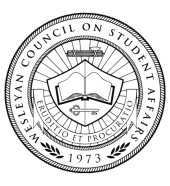 